Муниципальное казенное дошкольное образовательное учреждения города Новосибирска«Детский сад № 478 комбинированного вида»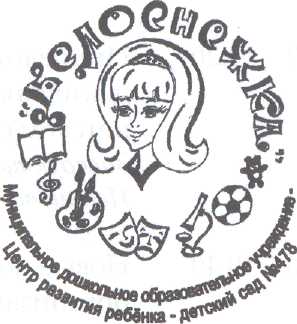 Юридический адрес: г.Новосибирск, ул. Рассветная 17/1Телефон/факс: (383) 2741519, e-mail: DOU478@rambler.ruСценарий образовательной деятельностиЧтение художественной литературына тему: Чтение сказки В. Бианки«Как муравьишка домой спешил» Автор:Воспитатель 1 категорииСарнавская Н.В.НОВОСИБИРСК 2018гЦель: Продолжать развивать интерес к художественной литературе; пополнять литературный багаж сказками; воспитывать читателя, способного испытывать со-страдание и сочувствие к героям сказки.Организационный момент: «Встаньте дети встаньте в круг,Ты мой друг и я твой друг,дружно за руки возьмитесь, И друг другу улыбнитесь».Раздается стук в дверь.Воспитатель: Ребята, кто-то стучит, давайте посмотрим.Приоткрывается дверь, появляется посылка.Воспитатель: Дети, а что это?Воспитатель: Да это почтовая посылка. Интересно, кому она? Давайте прочтем.Воспитатель: Откуда: Осенний лес.От кого: Старичок-Лесовичок.Кому: Детям Группы «Аленький Цветочек»- Значит это нам, давайте откроем.(Открываем посылку, там книга В. Бианки «Как муравьишка домой спешил»)Воспитатель: Ничего не понятно.Воспитатель: Ой, ребята, а мне сегодня утром пришло, какое то голосовое сообщение! Давайте его послушаем!?«Здравствуйте, дорогие ребята .  Я-Старичок-Лесовичок! Живу в лесу, один в своей избушке. И вот, недавно приходит ко мне эта посылка, а в ней книга. Не подумайте ничего плохого, я очень люблю книги, но к сожалению совсем не умею читать. Мне иногда читают мои лесные друзья, но сейчас весна и они все заняты своими делами. Вот я и подумал, что вы могли бы прочесть мне сказку об одном из моих лесных друзей – муравьишке. Заранее благодарен вам, Старичок-Лесовичок.»Воспитатель: Ну, вот, ребята, такая просьба Старичка-Лесовичка! Кто бы вам и Лесовичку смог прочесть?Воспитатель: хорошо,я прочту вам и Лесовичку. Но для этого нам необходимо отправиться в лес в гости к Старечку-Лесовичку. Вы готовы?«Вокруг себя обернитесь, 1, 2, 3 – и в лесу ты окажитесь!» (звучит пение птиц)Воспитатель: Мы и  в лесу….а Вот и сам Старичок- Лесовичок.-Здравствуй, Лесовичок мы пришли выполнить твою просьбу прочитать тебе сказку.Присаживайтесь по удобнее на этой прекрасной полянке. И я вам и лесовичку прочту сказку которая называется «Как муравьишка домой спешил», а написал ее замечательный автор-Виталий Валентинович Бианки. Он написал очень много сказок и рассказов для детей о природе. Мы с вами уже читали его произведения. Может кто то вспомнит как оно называется?(Подкидыш, голубой зверек)Итак, слушайте, ребята и конечно же Лесовичок.. (чтение сказки)Приложение 1Воспитатель: Ну, вот, ребята, сказке конец, а кто слушал –молодец! Да, я смотрю, устали мои слушатели. Предлагаю немного размяться!Физкультурная пауза.От друзей муравьишка отстал Ой- ёй ёй! Ножку тонкую он поломал Ай-яй-яй!Травкой быстро её обмоталВ муравейник скорей побежал  Ну, а солнце за лес уж зашлоОх-ох-ох! Стало сразу так страшно, темно.  Ах-ах-ах!Хорошо, что друзья помогли, Муравьишку домой принесли!Воспитатель: Молодцы, ну что размялись? Лесовичок мы выполнили твою просьбу прочитали тебе сказку Виталия Валентиновича Бианки «Как муравьишка домой спешил». Ребята лесовичок благодарит нас….и говорит спасибо. До свидания Старичок-Лесовичок!-А теперь нам пора возвращаться в детский сад.«Вокруг себя обернитесь, 1,2, 3 в детском саду окажитесь!» -Вот мы свами и в детском саду…. Присаживайтесь на стульчики….-А теперь давайте вспомним сказку, которую мы только что с вами прочитали .  Кто ее написал? (Виталий Валентинович Бианки)-Как называется сказка?. Вопросы по содержанию….- Где жил Муравьишка?  (муравьишка жил в муравейнике) 1, 2- Как муравей оказался далеко от своего дома?А листок был плохой: жёлтый, сухой. Дунул ветер и сорвал его с ветки.Несётся листок через лес, через реку, через деревню.Летит Муравьишка на листке, качается — чуть жив от страха.Занёс ветер листок на луг за деревней, да там и бросил.- Кого увидел Муравьишка около камня?    3-О чем попросил муравей землемера? -Почему муравей попрощался с землемером?  -Кого увидел Муравьишка, после Землемера и о чем его попросил?    4- С кем встретился Муравьишка, после  Паука – Сенокосца?   5-Почему Жужелица посоветовала ему сменить помощника? - Кто и как помог Муравьишке перебраться через картофельное поле?   6-Что посоветовал Жучок – Блошачок, добравшись до забора?  7-Что помогает Кузнечику так высоко прыгать? - Почему позвал Кузнечик на помощь Муравьишке? - Кто переправил Муравьишку через реку?   8- Кого увидел Муравьишка, попрощавшись с Водомером?   9- Куда доставил Муравьишку  майский Жук ? Почему он не опустил его на муравейник? - Что увидел Муравьишка с ветки березы?(родной дом) К кому он обратился за помощью?    10-Что помогло Муравьишке «уговорить» гусеницу? Почему листовертка не упала с Муравьишкой на землю? Слайд12Качается Муравьишка на Листовёртке, как на качелях. А ниточка всё длинней, длинней, длинней делается: выматывается у Листовёртки из брюшка, тянется, не рвётся. Муравьишка с Листовёрткой всё ниже, ниже, ниже опускаются.- Почему Муравьишка так торопился домой? Слайд13У муравьев ведь строго: только солнышко на закат, — все домой бегут. Сядет солнце, — муравьи все ходы и выходы закроют — и спать. А кто опоздал, тот хоть на улице ночуй.Посмотрите, сколько насекомых помогло муравью, не оставили его в беде. Оказывается взаимопомощь, дружеские взаимоотношения существует и у маленьких насекомых. Что могло случиться с Муравьишкой, если бы ему никто не помог? Каждое насекомое помогало, как могло, и в беде муравья не оставили. А как бы вы поступили, если бы к вам обратились за помощью?Вам понравилась сказка? Ребята кто желает может нарисовать для нашего друга лесовичка подарок-рисунок, кому что больше всего понравилось и запомнилось в этой замечательной сказке. А я схожу на почту и отправлю письмо.Присаживайтесь за столы.РефлексияВоспитатель: Ребята кому было легко на занятии? Кто испытывал затруднения? В чем были затруднения? Что бы вы могли рассказать о сегодняшнем путешествии родителям….Приложение1Виталий Бианки — Как муравьишка домой спешил: СказкаЗалез Муравей на берёзу. Долез до вершины, посмотрел вниз, а там, на земле, его родной муравейник чуть виден.Муравьишка сел на листок и думает:«Отдохну немножко — и вниз».У муравьев ведь строго: только солнышко на закат, — все домой бегут. Сядет солнце, — муравьи все ходы и выходы закроют — и спать. А кто опоздал, тот хоть на улице ночуй.Солнце уже к лесу спускалось.Муравей сидит на листке и думает:«Ничего, поспею: вниз ведь скорей».А листок был плохой: жёлтый, сухой. Дунул ветер и сорвал его с ветки.Несётся листок через лес, через реку, через деревню.Летит Муравьишка на листке, качается — чуть жив от страха.Занёс ветер листок на луг за деревней, да там и бросил. Листок упал на камень, Муравьишка себе ноги отшиб.Лежит и думает:муравьишка верхом на землемере»Пропала моя головушка. Не добраться мне теперь до дому. Место кругом ровное. Был бы здоров — сразу бы добежал, да вот беда: ноги болят. Обидно, хоть землю кусай».Смотрит Муравей: рядом Гусеница-Землемер лежит. Червяк-червяком, только спереди — ножки и сзади — ножки.Муравьишка говорит Землемеру:— Землемер, Землемер, снеси меня домой. У меня ножки болят.— А кусаться не будешь?— Кусаться не буду.— Ну садись, подвезу.Муравьишка вскарабкался на спину к Землемеру. Тот изогнулся дугой, задние ноги к передним приставил, хвост — к голове. Потом вдруг встал во весь рост, да так и лёг на землю палкой. Отмерил на земле, сколько в нём росту, и опять в дугу скрючился. Так и пошёл, так и пошёл землю мерить. Муравьишка то к земле летит, то к небу, то вниз головой, то вверх.— Не могу больше! — кричит. — Стой! А то укушу!Остановился Землемер, вытянулся по земле. Муравьишка слез, еле отдышался.Огляделся, видит: луг впереди, на лугу трава скошенная лежит. А по лугу Паук-Сенокосец шагает: ноги, как ходули, между ног голова качается.— Паук, а Паук, снеси меня домой! У меня ножки болят.— Ну что ж, садись, подвезу.Пришлось Муравьишке по паучьей ноге вверх лезть до коленки, а с коленки вниз спускаться Пауку на спину: коленки у Сенокосца торчат выше спины.Начал Паук свои ходули переставлять — одна нога тут, другая там; все восемь ног, будто спицы, в глазах у Муравьишки замелькали. А идёт Паук не быстро, брюхом по земле чиркает. Надоела Муравьишке такая езда. Чуть было не укусил он Паука. Да тут, на счастье, вышли они на гладкую дорожку.Остановился Паук.— Слезай, — говорит. — Вот Жужелица бежит, она резвей меня. Слез Муравьишка.— Жужелка, Жужелка, снеси меня домой! У меня ножки болят.— Садись, прокачу.Только успел Муравьишка вскарабкаться Жужелице на спину, она как пустится бежать! Ноги у неё ровные, как у коня.Бежит шестиногий конь, бежит, не трясёт, будто по воздуху летит.Вмиг домчались до картофельного поля.— А теперь слезай, — говорит Жужелица. — Не с моими ногами по картофельным грядам прыгать. Другого коня бери.Пришлось слезть.Картофельная ботва для Муравьишки — лес густой. Тут и со здоровыми ногами — целый день бежать. А солнце уж низко.Вдруг слышит Муравьишка, пищит кто-то:— А ну, Муравей, полезай ко мне на спину, поскачем. Обернулся Муравьишка — стоит рядом Жучок-Блошачок, чуть от земли видно.— Да ты маленький! Тебе меня не поднять.— А ты-то большой! Лезь, говорю.Кое-как уместился Муравей на спине у Блошака. Только-только ножки поставил.— Влез?— Ну влез.— А влез, так держись.Блошачок подобрал под себя толстые задние ножки, — а они у него, как пружинки складные, — да щёлк! — распрямил их. Глядь, уж он на грядке сидит. Щёлк! — на другой. Щёлк! — на третьей.Так весь огород и отщёлкал до самого забора.Муравьишка спрашивает:— А через забор можешь?— Через забор не могу: высок очень. Ты Кузнечика попроси: он может.— Кузнечик, Кузнечик, снеси меня домой! У меня ножки болят.— Садись на загривок.Сел Муравьишка Кузнечику на загривок.Кузнечик сложил свои длинные задние ноги пополам, потом разом выпрямил их и подскочил высоко в воздух, как Блошачок. Но тут с треском развернулись у него за спиной крылья, перенесли Кузнечика через забор и тихонько опустили на землю.— Стоп! — сказал Кузнечик. — Приехали.Муравьишка глядит вперёд, а там река: год по ней плыви — не переплывёшь.А солнце ещё ниже.Кузнечик говорит:— Через реку и мне не перескочить. Очень уж широкая. Стой-ка, я Водомерку кликну: будет тебе перевозчик.Затрещал по-своему, глядь — бежит по воде лодочка на ножках. Подбежала. Нет, не лодочка, а Водомерка-Клоп.— Водомер, Водомер, снеси меня домой! У меня ножки болят.— Ладно, садись, перевезу.Сел Муравьишка. Водомер подпрыгнул и зашагал по воде, как посуху. А солнце уж совсем низко.— Миленький, шибче! — просит Муравьишка. — Меня домой не пустят.— Можно и пошибче, — говорит Водомер.Да как припустит! Оттолкнётся, оттолкнётся ножками и катит-скользит по воде, как по льду. Живо на том берегу очутился.— А по земле не можешь? — спрашивает- Муравьишка.— По земле мне трудно, ноги не скользят. Да и гляди-ка: впереди-то лес. Ищи себе другого коня.Посмотрел Муравьишка вперёд и видит: стоит над рекой лес высокий, до самого неба. И солнце за ним уже скрылось. Нет, не попасть Муравьишке домой!— Гляди, — говорит Водомер, — вот тебе и конь ползёт.Видит Муравьишка: ползёт мимо Майский Жук — тяжёлый жук, неуклюжий жук. Разве на таком коне далеко ускачешь? Всё-таки послушался Водомера.— Жук, Жук, снеси меня домой. У меня ножки болят.— А ты где живёшь?— В муравейнике за лесом.— Далеконько… Ну что с тобой делать? Садись, довезу.Полез Муравьишка по жёсткому жучьему боку.— Сел, что ли?— Сел.— А куда сел?— На спину.— Эх, глупый! Полезай на голову.Влез Муравьишка Жуку на голову. И хорошо, что не остался на спине: разломил Жук спину надвое, два жёстких крыла приподнял. Крылья у Жука точно два перевёрнутых корыта, а из-под них другие крылышки лезут, разворачиваются: тоненькие, прозрачные, шире и длиннее верхних.Стал Жук пыхтеть, надуваться: «Уф, уф, уф!» Будто мотор заводит.— Дяденька, — просит Муравьишка, — поскорей! Миленький, поживей!Не отвечает Жук, только пыхтит:«Уф, уф, уф!»Вдруг затрепетали тонкие крылышки, заработали. «Жжж! Тук-тук-тук!..» — поднялся Жук на воздух. Как пробку, выкинуло его ветром вверх — выше леса.Муравьишка сверху видит: солнышко уже краем землю зацепило.Как помчал Жук — у Муравьишки даже дух захватило.«Жжж! Тук-тук-тук!» — несётся Жук, буравит воздух, как пуля.Мелькнул под ним лес — и пропал.А вот и берёза знакомая, и муравейник под ней.Над самой вершиной берёзы выключил Жук мотор и — шлёп! — сел на сук.— Дяденька, миленький! — взмолился Муравьишка. — А вниз-то мне как? У меня ведь ножки болят, я себе шею сломаю.Сложил Жук тонкие крылышки вдоль спины. Сверху жёсткими корытцами прикрыл. Кончики тонких крыльев аккуратно под корытца убрал.Подумал и говорит:— А уж как тебе вниз спуститься, — не знаю. Я на муравейник не полечу: уж очень больно вы, муравьи, кусаетесь. Добирайся сам, как знаешь.Глянул Муравьишка вниз, а там, под самой берёзой, его дом родной.Глянул на солнышко: солнышко уже по пояс в землю ушло.Глянул вокруг себя: сучья да листья, листья да сучья.Не попасть Муравьишке домой, хоть вниз головой бросайся!Вдруг видит: рядом на листке Гусеница Листовёртка сидит, шёлковую нитку из себя тянет, тянет и на сучок мотает.— Гусеница, Гусеница, спусти меня домой! Последняя мне минуточка осталась, — не пустят меня домой ночевать.— Отстань! Видишь, дело делаю: пряжу пряду.— Все меня жалели, никто не гнал, ты первая!Не удержался Муравьишка, кинулся на неё да как куснёт!С перепугу Гусеница лапки поджала да кувырк с листа — и полетела вниз.А Муравьишка на ней висит — крепко вцепился. Только недолго они падали: что-то их сверху — дёрг!И закачались они оба на шёлковой ниточке: ниточка-то на сучок была намотана.Качается Муравьишка на Листовёртке, как на качелях. А ниточка всё длинней, длинней, длинней делается: выматывается у Листовёртки из брюшка, тянется, не рвётся. Муравьишка с Листовёрткой всё ниже, ниже, ниже опускаются.А внизу, в муравейнике, муравьи хлопочут, спешат, входы-выходы закрывают.Все закрыли — один, последний, вход остался. Муравьишка с Гусеницы кувырк — и домой!Тут и солнышко зашло.